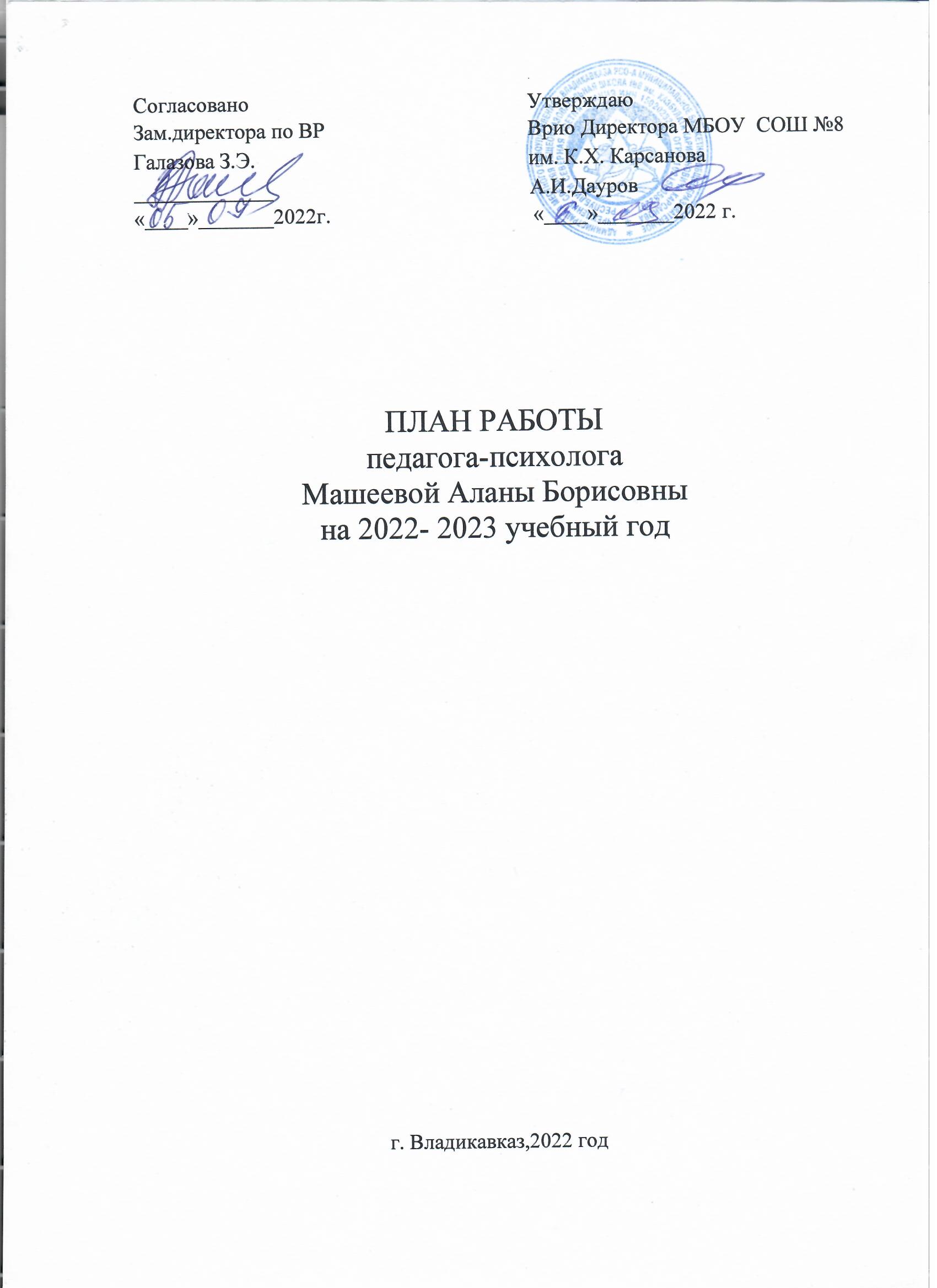 Цель работы психолога:Сохранение и сбережение психического здоровья школьников, оказание помощи и поддержки детям, нуждающимся в психологическом сопровождении в связи с трудностями в обучении, воспитании и развитии.Задачи:Изучение контингентаобучающихся  по психологическим особенностям и темпераменту.Изучение психологической  совместимости  обучающегося и работающего с ним педагога.Направления работы: 
1.Диагностика.
2.Консультирование.
3.Развивающая и коррекционная работа.
4.Психопросвещение и псих.профилактика.
5.Организационно-методическая работа.В плане возможны изменения в связи с запросами педагогов, администрации и родителей.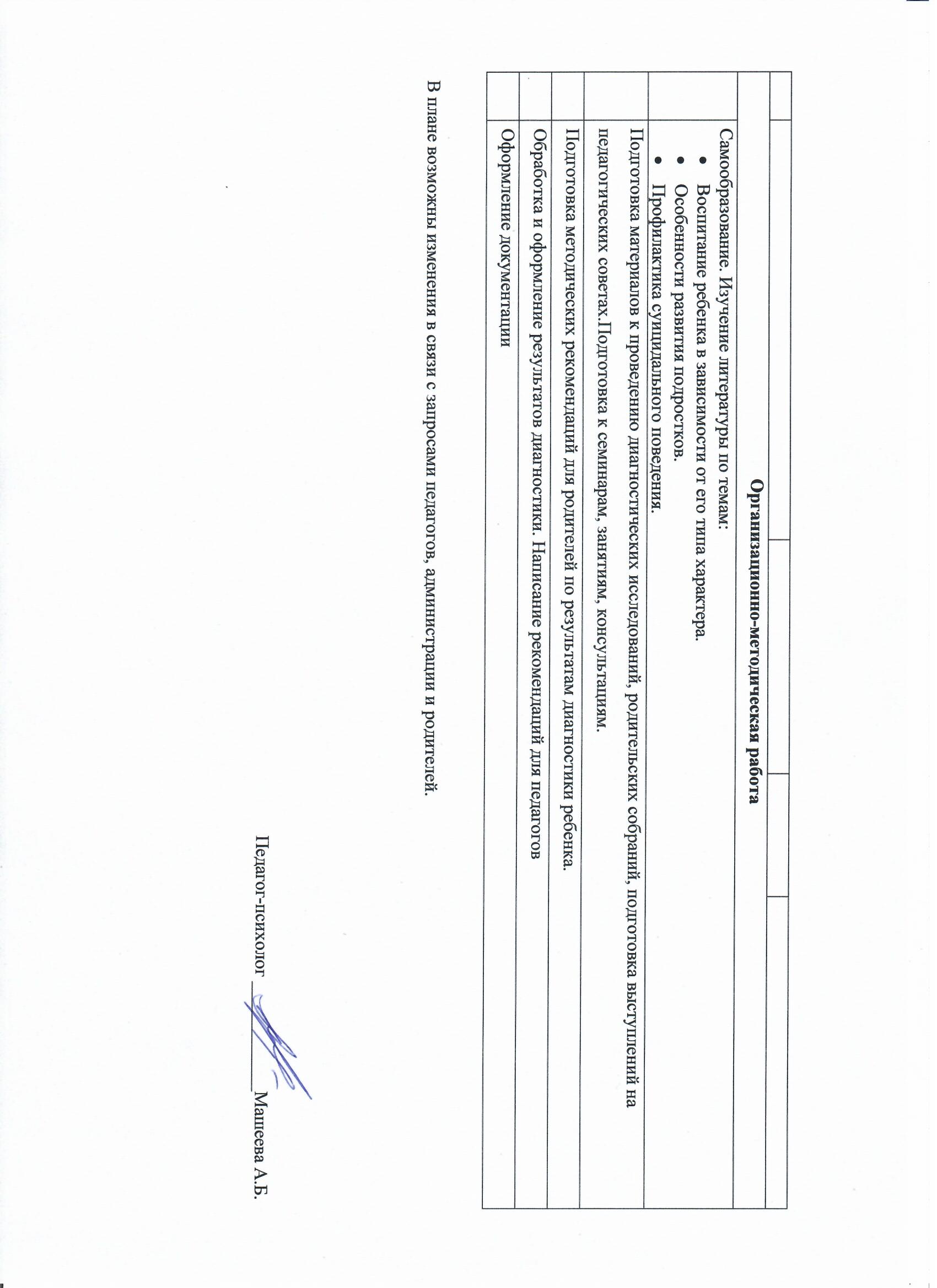 № п/пНазвание работыУсловия проведенияСрок проведенияПредполагаемый результатПсихологическое просвещение и профилактикаПсихологическое просвещение и профилактикаПсихологическое просвещение и профилактикаПсихологическое просвещение и профилактикаПсихологическое просвещение и профилактикаВыступления:1)Протекание адаптационного периода у первоклассников.2)Адаптация пятиклассников.3)Профилактика суицидального поведения детей и подростковКонференции по преемственностиПедсоветСентябрьДекабрьМартСообщение результатов обследованийпедагогам.Выступления:Адаптационный период первоклассников.Психологическая подготовка семьи к поступлению ребенка в школуПсихологическая поддержка родителей выпускниковПрофилактика суицидального поведения детей и подростковРодительские собрания(родительские лектории)6,7,9СентябрьЯнварьМартПовышение психологических знаний родителей.Психопрофилактикаэкзаменационной тревожности.Классные часы в 9, 11-х классах;Групповые и индивидуальные коррекциионные занятияДекабрь -  мартСнятие тревожности перед экзаменами, повышение уверенности в себеАдаптация первоклассниковКлассные часы в 1-х классахСентябрь Формирование позитивного отношения к школе, к классному коллективу, развитие уверенности в себеАдаптация пятиклассниковКлассные часы в 5-х классахСентябрьФормирование позитивного отношения к школе, к классному коллективу, развитие уверенности в себеАдаптация десятиклассниковКлассные часы в 10-х классахСентябрь, октябрьФормирование позитивного отношения к школе, к классному коллективу, развитие уверенности в себеПрофилактика суицидального поведенияКлассные часы в 5-8-х классахВ течение годаФормирование позитивных жизненных установокПроведение классных часов по формированию благоприятного психологического климата в классе.5-7 классыВ течение годаФормирование навыков бесконфликтного взаимодействия между одноклассниками, обучение конструктивному общениюПрофилактика эмоционального и профессионального  выгорания педагоговДиагностикаНоябрьСвоевременное выявление эмоционального и профессионального выгорания педагогов.При необходимости и по запросу педагога проведение индивидуальной и групповой работы дляПовышение жизненного тонуса, формирование стрессоустойчивости, положительного отношения к своей профессии.Психологическая диагностикаПсихологическая диагностикаПсихологическая диагностикаПсихологическая диагностикаПсихологическая диагностикаДиагностика готовности к школе первоклассниковПсихологическое обследование учеников первых классов.СентябрьВыявление уровня готовности ребенка к школе, определение трудностей ребенка. Рекомендации родителям.Изучение адаптации и мотивации первоклассников к школеГрупповая диагностикаДекабрьВыявление уровня школьной адаптации и учебной мотивацииОбследование познавательной сферы и мотивации у слабомативированных учащихся  (По запросу администрации, педагогов, родителей).Диагностика учащихся 1-11 классовВ течение годаВыявление уровня развития познавательной сферыИзучение мотивационно-личностной сферы обучающихсяс отклоняющимся поведением. (По запросу администрации и педагогов, родителей).Индивидуальная диагностика учащихся 1-11 классовВ течение годаВыявление причин отклоняющегося поведения для последующейпсихокоррекциейИзучение адаптации обучающихся 5 класса к основной школе.Уровень воспитанностиГрупповая диагностика учащихся 1-11 классовНоябрьВыявление отношения к процессу учебы, определение школьных трудностей, новообразований, определение уровня школьной тревожности, учебной мотивацииИзучение экзаменационной тревожностиуровня стресса ( стрессоустойчивость)Групповая диагностика, 9, 11 классыНоябрь, февральОпределить уровень тревожности для последующей психокоррекцииИзучение процесса адаптации к 10 классуГрупповая диагностика, 10классыКонец сентябряВыявление эмоциональных переживаний десятиклассников для последующей коррекционной работыКоррекционная и развивающая работаКоррекционная и развивающая работаКоррекционная и развивающая работаКоррекционная и развивающая работаКоррекционная и развивающая работаГрупповые развивающие занятия. Проведение программы «Развитие когнитивной сферы учащихся 7-8 лет» с детьми, испытывающими трудности в обучении и с отклоняющимся поведением.Групповые занятия с учащимися 1-3-х классовноябрь-апрельРазвитие познавательной сферыРабота с детьми «группы риска». Психокоррекция отклоняющегося поведения. Индивидуальныепсихокор-рекционные занятияВ течение годаПовышение учебной мотивации, изменение поведения в лучшую сторону.Развитие личности.Работа с детьми «группы риска». «Построение конструктивных отношений родителя с ребенком».Индивидуальные психокоррекционные занятия с парой: родитель – ребенокВ течение годаУстановление конструктивных отношений между родителем и ребенкомПрофилактика экзаменационной тревожности и стрессаИндивидуальные и групповые психокоррекционные занятия, 9, 11 классыДекабрь - майСнятие страхов перед экзаменами, повышение уверенности в себеПсихологическое консультированиеПсихологическое консультированиеПсихологическое консультированиеПсихологическое консультированиеПсихологическое консультированиеКонсультации педагогов по актуальным вопросам воспитания и обучения детей и подростковИндивидуальные консультацииПн. 12.00 – 14.00Чт. 12.00 – 14.00Пт. 12.00 – 14.00Сообщение об уровне развития познавательных процессов ребенка, обсуждение трудностей и сильных сторон ученикаКонсультации родителей по вопросам воспитания детей, имеющих проблемы в обучении и отклонения в поведении.Индивидуальные консультацииПн. 12.00 – 14.00Чт. 12.00 – 14.00Пт. 12.00 – 14.00Помощь в преодолении трудностей воспитания и обучения ребенкаКонсультации учащихсяИндивидуальные консультацииПн. 12.00 – 14.00Чт. 12.00 – 14.00Пт. 12.00 – 14.00Помощь в преодолении трудной жизненной ситуации, повышение самосознания и мотивацииОрганизационно-методическая работаОрганизационно-методическая работаОрганизационно-методическая работаОрганизационно-методическая работаОрганизационно-методическая работаСамообразование. Изучение литературы по темам:Воспитание ребенка в зависимости от его типа характера.Особенности развития подростков.Профилактика суицидального поведения.Самообразование. Изучение литературы по темам:Воспитание ребенка в зависимости от его типа характера.Особенности развития подростков.Профилактика суицидального поведения.Самообразование. Изучение литературы по темам:Воспитание ребенка в зависимости от его типа характера.Особенности развития подростков.Профилактика суицидального поведения.Самообразование. Изучение литературы по темам:Воспитание ребенка в зависимости от его типа характера.Особенности развития подростков.Профилактика суицидального поведения.Подготовка материалов к проведению диагностических исследований, родительских собраний, подготовка выступлений на педагогических советах.Подготовка к семинарам, занятиям, консультациям.Подготовка материалов к проведению диагностических исследований, родительских собраний, подготовка выступлений на педагогических советах.Подготовка к семинарам, занятиям, консультациям.Подготовка материалов к проведению диагностических исследований, родительских собраний, подготовка выступлений на педагогических советах.Подготовка к семинарам, занятиям, консультациям.Подготовка материалов к проведению диагностических исследований, родительских собраний, подготовка выступлений на педагогических советах.Подготовка к семинарам, занятиям, консультациям.Подготовка методических рекомендаций для родителей по результатам диагностики ребенка.Подготовка методических рекомендаций для родителей по результатам диагностики ребенка.Подготовка методических рекомендаций для родителей по результатам диагностики ребенка.Подготовка методических рекомендаций для родителей по результатам диагностики ребенка.Обработка и оформление результатов диагностики. Написание рекомендаций для педагоговОбработка и оформление результатов диагностики. Написание рекомендаций для педагоговОбработка и оформление результатов диагностики. Написание рекомендаций для педагоговОбработка и оформление результатов диагностики. Написание рекомендаций для педагоговОформление документацииОформление документацииОформление документацииОформление документации